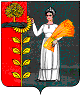 РОССИЙСКАЯ ФЕДЕРАЦИЯСОВЕТ ДЕПУТАТОВ СЕЛЬСКОГО ПОСЕЛЕНИЯПУШКИНСКИЙ СЕЛЬСОВЕТДобринского муниципального района Липецкой области28-сессия VI созываР Е Ш Е Н И Е16.01.2023                             с.Пушкино                        № 109-рс О программе комплексного развития социальной инфраструктуры сельского поселения Пушкинский сельсовет Добринского муниципального района Липецкой области на 2023-2032 годы           В соответствии с Федеральным законом от 29.12.2014 № 456-ФЗ «О внесении изменений в Градостроительный кодекс Российской Федерации и отдельные законодательные акты Российской Федерации», Постановлением Правительства Российской Федерации от 1 октября 2015 №1050 «Об утверждении требований к программам комплексного развития социальной инфраструктуры поселений, городских округов»,  руководствуясь Уставом сельского поселения Пушкинский сельсовет, учитывая решение постоянной комиссии по экономике бюджету, муниципальной собственности и социальным вопросам, Совет депутатов сельского поселения Пушкинский сельсовет Добринского муниципального района Липецкой областиРЕШИЛ: 1. Принять программу комплексного развития социальной инфраструктуры сельского поселения Пушкинский сельсовет Добринского муниципального района Липецкой области на 2023-2032 годы (прилагается). 2. Направить указанный нормативно-правовой акт главе сельского поселения для подписания и официального обнародования. 3. Настоящее решение ступает в силу со дня его официального обнародования.Председатель Совета депутатовсельского поселенияПушкинский  сельсовет                                                       Л.В.АлександринаПринята Решением Совета депутатовсельского поселения Пушкинский сельсовет№ 109-рс от 16.01.2023Программа
комплексного развития социальной инфраструктуры сельского поселения Пушкинский сельсовет Добринского муниципального района Липецкой области на 2023-2032 годыПаспорт программы1. Основания для разработки программыОснованиями для разработки программы являются:- Федеральный закон от 29.12.2014 № 456-ФЗ «О внесении изменений в Градостроительный кодекс Российской Федерации и отдельные законодательные акты Российской Федерации»; - СП 42.13330.2011 «Градостроительство. Планировка и застройка городских и сельских поселений». -  Генеральный план сельского поселения Пушкинский сельсовет;- Постановление Правительства Российской Федерации от 1 октября 2015 г. № 1050 «Об утверждении требований к программам комплексного развития социальной инфраструктуры поселений, городских округов»2. Цели и задачи совершенствования и развития коммунального комплекса сельского поселенияЦелью разработки Программы комплексного развития социальной инфраструктуры сельского поселения Пушкинский сельсовет является обеспечение развитие социальной инфраструктуры (объекты образования, здравоохранения, физической культуры и массового спорта и культуры) в соответствии с текущими и перспективными потребностями муниципального образования, в целях повышения уровня жизни населения и улучшения экологического состояния.Программа комплексного развития социальной инфраструктуры сельского поселения Пушкинский сельсовет является базовым документом для разработки инвестиционных и производственных Программ организаций строительного комплекса муниципального образования.Основными задачами совершенствования и развития социальной инфраструктуры сельского поселения Пушкинский сельсовет являются: - развитие социальной инфраструктуры сельского поселения путем формирования благоприятного социального климата для обеспечения эффективной трудовой деятельности, повышение уровня жизни населения;- повышение качества оказания медицинской помощи за счет оснащения учреждения здравоохранения современным оборудованием;- привлечение широких масс населения к занятиям спортом и культивирование здорового образа жизни за счет строительства, реконструкции и ремонта спортивных сооружений;- развитие системы дошкольного образования, реконструкции и ремонта образовательных и детских дошкольных учреждений;- улучшение условий проживания населения за счет реконструкции и ремонта объектов социальной инфраструктуры, жилого фонда, жилищно-коммунального хозяйства, мест массового отдыха и рекреации.Индикаторами, характеризующими успешность реализации Программы, станут показатели степени готовности объектов, ввод которых предусмотрен программными мероприятиями.3. Сроки и этапы реализации ПрограммыПериод реализации Программы: 2 этапа.1 этап: 2023-2027 годы;2 этап: 2028-2032 годы. 4. Механизм реализации целевой ПрограммыМеханизм реализации Программы включает следующие элементы:разработку и издание муниципальных правовых актов, необходимых для выполнения Программы;- ежегодную подготовку и уточнение перечня программных мероприятий на очередной финансовый год и плановый период, уточнение затрат на реализацию программных мероприятий;- размещение в средствах массовой информации и на официальном сайте администрации села информации о ходе и результатах реализации Программы.Управление и контроль за реализацией Программы осуществляет координатор – администрация сельского поселения.Администрация сельского поселения контролирует и координирует выполнение программных мероприятий, обеспечивает при необходимости их корректировку, координирует деятельность по реализации основных мероприятий Программы, осуществляет мониторинг и оценку результативности мероприятий; организует размещение в средствах массовой информации и на официальном сайте администрации сельского поселения информацию о ходе и результатах целевой Программы.Реализацию Программы осуществляют исполнители –Подрядные организации проходят отбор на выполнение работ, оказание услуг, согласно действующему законодательству Российской Федерации, и несут ответственность за качественное и своевременное выполнение.Для обеспечения контроля и анализа хода реализации Программы муниципальный заказчик Программы ежегодно согласовывает уточненные показатели, характеризующие результаты реализации Программы, на соответствующий год.5. Оценка ожидаемой эффективностиРезультаты долгосрочной муниципальной целевой программы комплексного развития социальной инфраструктуры сельского поселения на 2023–2032гг. определяются с помощью целевых индикаторов.Ожидаемыми результатами Программы являются улучшение экономической ситуации в сельском поселении за счет:Технологические результаты:- обеспечение новых мест в общеобразовательных организациях;- обеспечение новых мест в объектах здравоохранения; - создание новых и развитие существующих спортивно-тренировочного комплекса;- ликвидация дефицита объектов социальной инфраструктуры;- внедрение энергосберегающих технологий;2. Социальные результаты:- повышение надежности функционирования систем социальной инфраструктуры и обеспечивающие комфортные и безопасные условия для проживания людей;- повышение благосостояния населения;- снижение социальной незащищенности.3. Экономические результаты:- повышение инвестиционной привлекательности организаций строительного комплекса поселения.6. Объекты дошкольного образованияОбразование является одним из ключевых подразделений сферы услуг любого муниципального образования. Основными её составляющими являются детские дошкольные учреждения, дневные общеобразовательные школы, система дополнительного образования детей.Общеобразовательные учреждения:На территории сельского поселения Пушкинский сельсовет находится средняя общеобразовательная школа, введена в действие в 1967 году, на 01.01.2023г. обучаются 178 учеников. Материально-техническая база школы требует обновления. На данное время в школе требуется ремонт спортивного зала и замена полов.7. Объекты здравоохраненияМедицинские услуги населению сельского поселения оказывают медицинские учреждения: офис врача общей практики, который введен в эксплуатацию в 2017 году и ФАП с.Большая Отрада, построенный в 2014 году. 8. Объекты физической культуры и массового спортаНа территории сельского поселения имеются 2 спортивных сооружения – стадион и хоккейная коробка. Требуется установка уличных тренажеров, оснащение необходимым оборудованием, отвечающим современным требованиям спортивного зала. 9. Объекты культурыНа территории сельского поселения находится Пушкинский СДК,  который обеспечивает культурно-досуговую деятельность населения. Пушкинский ДК был введен в действие в 1978 году, рассчитан на 300 человек, посещают 110 человек. В 2021 году проведена замена системы отопления, в 2022 году проведена замена окон и дверей,  частичный капитальный ремонт кровли ДК. Требуется капитальный ремонт фасада здания, внутренний ремонт и утепление здания, приобретение акустической  музыкальной аппаратуры.  10. Мероприятия программы и показатели.10.1. Объекты образованияДля повышения надежности работы, обеспечения объектами образования нового строительства на перспективных земельных участках и повышения экономической эффективности необходимы мероприятия:1) ремонт спортивного зала и замена полов;Перспективное развитие социальной инфраструктуры в соответствии с установленными потребностями в объектах социальной инфраструктуры; Будут достигнуты следующие показатели:1) Доступность объектов социальной инфраструктуры для населения в соответствии с нормативами градостроительного проектирования;2) Достижение расчетного уровня обеспеченности населения услугами в указанных областях, в соответствии с нормативами градостроительного проектирования.10.2. Объекты здравоохранения Для повышения надежности работы офиса ВОП и повышения экономической эффективности необходимы мероприятия:1) Обеспечение безопасного, качественного и эффективного использования населением объектов социальной инфраструктуры;2) Перспективное развитие социальной инфраструктуры в соответствии с установленными потребностями в объектах социальной инфраструктуры;3) Эффективность функционирования действующей социальной инфраструктуры.Будут достигнуты следующие показатели: 1) Доступность объектов социальной инфраструктуры для населения в соответствии с нормативами градостроительного проектирования;2) Достижение расчетного уровня обеспеченности населения услугами в указанных областях, в соответствии с нормативами градостроительного проектирования;10.3. Объекты физической культуры и массового спорта  Для повышения надежности работы, обеспечения объектами физической культуры и массового спорта необходимы мероприятия:1) Установка уличных тренажеров, отвечающих современным требованиям;2) Обеспечение безопасного, качественного и эффективного использования населением объектов социальной инфраструктуры;3) Совершенствование условий для развития спорта. Будут достигнуты следующие показатели:1) Доступность объектов социальной инфраструктуры для населения в соответствии с нормативами градостроительного проектирования;2) Достижение расчетного уровня обеспеченности населения услугами в указанных областях, в соответствии с нормативами градостроительного проектирования;10.4. Объекты культуры  Для повышения надежности работы, обеспечения объектами культуры нового строительства на перспективных земельных участках и повышения экономической эффективности необходимы мероприятия:1) Капитальный ремонт ДК;2) Оснащение необходимым оборудованием объектов культуры, отвечающим современным требованиям;3) Обеспечение безопасного, качественного и эффективного использования населением объектов социальной инфраструктуры;4) Эффективность функционирования действующей социальной инфраструктуры;Будут достигнуты следующие показатели:1) Доступность объектов социальной инфраструктуры для населения в соответствии с нормативами градостроительного проектирования;2) Достижение расчетного уровня обеспеченности населения услугами в указанных областях, в соответствии с нормативами градостроительного проектирования;11. Планируемые расходы и источники финансирования программыПеречень мероприятий и объемы финансирования носят прогнозный характер и утверждаются решением Совета депутатов на очередной финансовый год.Для достижения цели и решения задач при реализации Программы могут использоваться следующие источники финансирования: средства бюджетов всех уровней, собственные средства предприятий, инвестиции.12. Определение эффекта от реализации мероприятий
по развитию социальной инфраструктурыРеализация предложенных программных мероприятий по развитию и модернизации социальной инфраструктуры муниципального образования позволит улучшить качество жизни сельского поселения, обеспечит новые места в общеобразовательных учреждениях, учреждениях здравоохранения.13. Основные мероприятия ПрограммыГлава сельского поселения Пушкинский сельсовет                                                    Н.Г. ДемиховаНаименование Программы«Программа комплексного развития социальной инфраструктуры сельского поселения Пушкинский сельсовет Добринского муниципального района Липецкой области на 2023-2032 годы» (далее - Программа)Основание для разработки Программы- Федеральный закон от 29.12.2014 № 456-ФЗ «О внесении изменений в Градостроительный кодекс Российской Федерации и отдельные законодательные акты Российской Федерации»; - СП 42.13330.2011 «Градостроительство. Планировка и застройка городских и сельских поселений»;- Генеральный план сельского поселения Пушкинский сельсовет;- Постановление Правительства Российской Федерации от 1 октября 2015 года № 1050 «Об утверждении требований к программам комплексного развития социальной инфраструктуры поселений, городских округов»Заказчик ПрограммыАдминистрация сельского поселения Пушкинский сельсовет Добринского муниципального района Липецкой областиРазработчик ПрограммыАдминистрация сельского поселения Пушкинский сельсовет Добринского муниципального района Липецкой областиОтветственный исполнитель ПрограммыАдминистрация сельского поселения Пушкинский сельсовет Добринского муниципального района Липецкой областиИсполнители ПрограммыАдминистрация сельского поселения Пушкинский сельсовет Добринского муниципального района Липецкой областиЦели и задачи ПрограммыЦели Программы:1.Создание правовых, организационных, институциональных и экономических условий для перехода к устойчивому социальному развитию поселения, эффективной реализации полномочий органов местного самоуправления;2.Развитие и расширение информационно-консультационного и правового обслуживания населения;3.Развитие социальной инфраструктуры (объекты образования, здравоохранения, физической культуры и массового спорта и культуры) в соответствии с текущими и перспективными потребностями муниципального образования, в целях повышения уровня жизни населения и улучшения экологического состояния.4.Создание условий для безопасного проживания населения на территории поселения.6.Содействие в обеспечении социальной поддержки слабозащищенным слоям населения:Задачи:- развитие социальной инфраструктуры путем формирования благоприятного социального климата для обеспечения эффективной трудовой деятельности, повышение уровня жизни населения;- привлечение широких масс населения к занятиям спортом и культивирование здорового образа жизни, повышение роли физкультуры и спорта в деле профилактики правонарушений, преодоления распространения наркомании и алкоголизма;за счет строительства, реконструкции и ремонта спортивных сооружений;- развитие системы высшего, среднего профессионального, дополнительного и дошкольного образования, ремонта образовательных и детских дошкольных учреждений;- улучшение условий проживания населения, развитие личных подсобных хозяйств, жилищно-коммунального хозяйства, мест массового отдыха и рекреации.Важнейшие целевые показатели ПрограммыЦелевыми показателями Программы являются:- создание условий для занятий спортом;- функционирование систем и объектов социальной инфраструктуры в соответствии с потребностями;Ожидаемый конечный результат ПрограммыВвод в эксплуатацию предусмотренных Программой объектов социальной инфраструктуры доступность объектов социальной инфраструктуры;сбалансированное, перспективное развитие социальной инфраструктуры в соответствии с установленными потребностями в объектах социальной инфраструктуры; достижение расчетного уровня обеспеченности населения социальными инфраструктурами; эффективность функционирования действующей социальной инфраструктуры;Объемы и источники финансирования ПрограммыПрограмма финансируется из бюджетов всех уровней.Сроки реализации Программы1 этап: 2023-2027 годы;2 этап: 2028-2032 годы.Контроль за исполнением ПрограммыКонтроль за реализацией Программы осуществляется администрацией сельского поселения Пушкинский сельсовет Добринского  муниципального района Липецкой области№ п/п№ п/пТехнические мероприятияНаименование объектовНаименование бюджетаСрок исполнения1. Объекты образования1. Объекты образования1. Объекты образования1. Объекты образования1. Объекты образования1. Объекты образования1.1.Замена половМБОУ СШ с.ПушкиноРайонный бюджет2024-20282.2.Обновление материально-технической базы по классамМБОУ СШ с.ПушкиноРайонный бюджет2024-20282.  Объекты здравоохранения2.  Объекты здравоохранения2.  Объекты здравоохранения2.  Объекты здравоохранения2.  Объекты здравоохранения2.  Объекты здравоохранения1.Косметический ремонт зданияКосметический ремонт зданияФАПОбластной бюджет2028-20322.Обновление материально-технической базы Обновление материально-технической базы ФАП Областной бюджет2028-20323. Объекты физической культуры и массового спорта3. Объекты физической культуры и массового спорта3. Объекты физической культуры и массового спорта3. Объекты физической культуры и массового спорта3. Объекты физической культуры и массового спорта3. Объекты физической культуры и массового спорта1.1.Реконструкция спортзала  МБОУ СШ с.ПушкиноРайонный бюджет2026                                                      4. Объекты культуры                                                      4. Объекты культуры                                                      4. Объекты культуры                                                      4. Объекты культуры                                                      4. Объекты культуры                                                      4. Объекты культуры1.1.Капитальный ремонт крыши СДКОбластной бюджет, сельский бюджет 2027